林啟超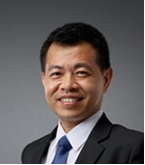 國泰世華銀行首席經濟學家                           學 歷：臺灣大學商學研究所碩士臺灣大學經濟系學士經 歷：國泰人壽投資部門、國泰金控經濟研究部門專 長：總體經濟、國際政經發展、資產配置其 他：“The Promising Young Banker Award”, The Asian Banker, 2014